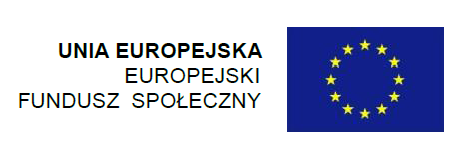 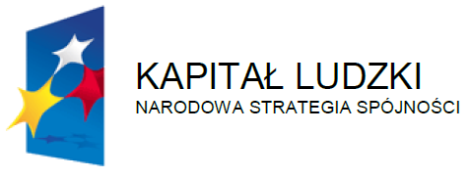 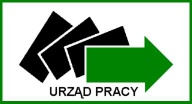 Projekt „Praca – Twoją wartością”” jest współfinansowany ze środków Unii Europejskiej w ramach Europejskiego Funduszu Społecznego                                             Hajnówka ………………………………	 	   	/miejscowość i data/	           /pieczęć firmowa organizatora/	Powiatowy Urząd Pracyw HajnówceWNIOSEK O ZAWARCIE UMOWY O ZORGANIZOWANIE STAŻUna zasadach określonych w art.53 ustawy z dnia 20 kwietnia 2004r. o promocji zatrudnienia i instytucjach rynku pracy (Dz. U. z 2008r. Nr 69 poz. 415 z późn. zm.), rozporządzeniu Ministra Pracy i Polityki Społecznej z dnia 20 sierpnia 2009r. w sprawie szczegółowych warunków odbywania stażu przez bezrobotnych (Dz. U.  z 2009r. Nr 142, poz. 1160) oraz rozporządzeniu Ministra Pracy i Polityki Społecznej z dnia 23 marca 2009r. w sprawie programów specjalnych     (Dz. U. z 2009r. Nr 50, poz. 401, późn. zm.).WNIOSEK NIE WYPEŁNIONY W CAŁOŚCI ORAZ ZŁOŻONY BEZ WYMAGANYCH  ZAŁĄCZNIKÓW NIE BĘDZIE  ROZPATRYWANY!INFORMACJE DOTYCZACE ORGANIZATORA STAŻU:Firma lub imię i nazwisko organizatora …………………………………………………..………Siedziba organizatora ………………………………………………………………………………Miejsce prowadzenia działalności …………………………………………………………………Imię i nazwisko osoby upoważnionej do reprezentacji (uprawnionej do zawarcia umowy):…………………………………….…….……. 		……………..………….…… /nazwisko i imię/ 					  /stanowisko/ Numer telefonu i numer faxu …………………………………………………………….………….Adres e-mail ………………………………………………………………………….…………..…... Rodzaj prowadzonej działalności: …………………………………………………………………..…………………………………………………………………………………………………………PKD ..................................................  data rozpoczęcia ..........................................................Oznaczenie formy organizacyjno – prawnej prowadzonej działalności ………………………....Liczba zatrudnionych pracowników na umowę o pracę w przeliczeniu na pełny wymiar czasu pracy w ciągu 6 miesięcy poprzedzających miesiąc złożenia wniosku: W przypadku spadku zatrudnienia proszę o podanie przyczyny ……………………………………………………………………………………………………………………..…………………..……Liczba osób odbywających staż w dniu składania wniosku ………………………………….WSPÓŁPRACA z URZĘDEM PRACY:Dotychczasowa współpraca z Powiatowym Urzędem Pracy w Hajnówce -  proszę wymienić            staże z ostatnich 2 lat i obecnie realizowane:DANE DOTYCZĄCE ORGANIZACJI PLANOWANYCH MIEJSC STAŻU:Miejsce odbywania stażu ………………………………………………………………………………     Czas odbywania stażu (dni tygodnia, godz. od – do)    ……………………………………………………………………………………………….…………...                             a/ bezrobotny nie może odbywać stażu w niedziele i święta, w porze nocnej, w systemie pracy zmianowej ani w godzinach nadliczbowych,     b/ czas pracy bezrobotnego odbywającego staż nie może przekraczać 8 godzin na dobę  i 40 godzin tygodniowo, a bezrobotnego będącego osobą niepełnosprawną zaliczoną do znacznego lub umiarkowanego stopnia niepełnosprawności – 7 godzin na dobę i 35 godzin tygodniowo.Liczba osób bezrobotnych proponowanych do odbycia stażu:W załączeniu przedkładam program stażu (2 egz. dla każdego stanowiska pracy).Proponuję następujące osoby bezrobotne do odbycia stażu: Imię i nazwisko: ………………………………………………………………………………….……………………………………………………………………………………………..……….Uzasadnienie przyjęcia osoby bezrobotnej na staż:…………………………………………………	…………………………………………………………………………………………………………...…. Informacje dotyczące opiekuna(ów) osoby(ób) bezrobotnej:Imię i nazwisko: ……………………………………………………………………………………….     stanowisko ……………………………………. wykształcenie …………………………………….Imię i nazwisko:………………………………………………………………...……………………..	stanowisko …………………………….……… wykształcenie…………………………………….. ZOBOWIĄZANIA I OŚWIADCZENIA ORGANIZATORA:Zobowiązuję się  do:-  zapewnienia należytej realizacji stażu  zgodnie z ustalonym programem, -   wypełniania obowiązków pracodawcy wobec skierowanych do odbycia stażu.Oświadczam, że:w okresie do 365 dni przed dniem złożenia wniosku nie zostałem / zostałem ukarany lub skazany prawomocnym wyrokiem za naruszenie przepisów prawa pracy albo nie jestem / jestem objęty postępowaniem dotyczącym naruszenia przepisów prawa pracy,nie jestem / jestem  w stanie likwidacji lub upadłości,nie posiadam  / posiadam zadłużeń w Urzędzie Skarbowym z tytułu zobowiązań podatkowych,nie posiadam / posiadam zadłużeń w Zakładzie Ubezpieczeń Społecznych z tytułu opłat składek na ubezpieczenia społeczne zdrowotne, Fundusz Pracy oraz Fundusz Gwarantowanych Świadczeń Pracowniczych,nie zalegam / zalegam z wypłacaniem w terminie wynagrodzeń pracownikom,zostałem poinformowany o konsekwencji nie wywiązania się z postanowień zawartej umowy na realizację stażu tj. zwrot kosztów stażu. niewłaściwe skreślićPowyższe oświadczenie składam pouczony/a o odpowiedzialności karnej art. 233 Kodeksu Karnego stanowiącego, iż: „Kto, składając zeznanie mające służyć za dowód  w postępowaniu sądowym lub w innym postępowaniu prowadzonym na podstawie ustawy, zeznaje nieprawdę lub zataja prawdę podlega karze pozbawienia wolności do lat 3”.Wyrażam zgodę na przetwarzanie moich danych osobowych dla celów związanych z wykonywaniem zadań przez Powiatowy Urząd Pracy w Hajnówce, zgodnie z ustawą z dnia 29 sierpnia 1997r. o ochronie danych osobowych (Dz. U. z 2002r. Nr 101, poz. 926 z późn. zm.) ..........................................., dnia ............................             .....................................................									       /podpis i pieczęć organizatora/Załączniki do wniosku:Program stażu opracowany odrębnie dla każdego zawodu/stanowiska pracy bądź miejsca pracy        w przypadku wykonywania innych zadań wg załączonego wzoru, (każdy w 2 egz.),Kserokopia dokumentu poświadczającego formę prawną istnienia firmy/zaświadczenie o wpisie do   ewidencji działalności gospodarczej (wystawione w okresie 6-ciu miesięcy przed złożeniem wniosku).	W przypadku przedsiębiorstw państwowych, spółek akcyjnych, spółdzielni i innych podmiotów       podlegających obowiązkowi wpisu do KRS należy przedłożyć kserokopię odpisu z KRS. 	W przypadku innych podmiotów należy przedłożyć dokumenty potwierdzające istnienie takiego    podmiotu, np.: kserokopię uchwały Rady Gminy w sprawie uchwalenia statutu gminy, kserokopię aktu założycielskiego szkoły lub pierwszych stron statutu szkoły.Kserokopia (potwierdzona za zgodność z oryginałem) numeru identyfikacyjnego REGON.Zaświadczenia o nie zaleganiu w opłatach składek ZUS i z tyt. zobowiązań podatkowych z US (wystawione w okresie 3-ch miesięcy przed złożeniem wniosku).Wypełniony druk zgłoszenia oferty stażu. nie dotyczy Jednostek Samorządu Terytorialnego.W przypadku pracodawców – rolników:Dane rolnika (kopia dowodu osobistego lub paszportu).Kserokopię dokumentu potwierdzającego łączną powierzchnię i stan prawny posiadanego gospodarstwa rolnego ( akt notarialny, prawomocne orzeczenie sądu, wypis z ewidencji gruntów i budynków, wypis        z księgi wieczystej, zaświadczenie właściwego miejscowo wójta /burmistrza/ prezydenta miasta, lub inne).Kserokopia dokumentu potwierdzającego prowadzenie działalności gospodarczej (zaświadczenie z KRUS o podleganiu ubezpieczeniu społecznemu rolników oraz zaświadczenie z ARiMR o nadanym nr identyfikacyjnym gospodarstwa).Kserokopia dokumentu potwierdzającego prowadzenie działów specjalnych produkcji rolnej (zaświadczenie z Urzędu Skarbowego oraz zaświadczenie z KRUS o podleganiu ubezpieczeniu społecznemu rolników).            Załącznik Nr 1 PROGRAM STAŻU Sporządzony w dniu .................................... przez:Organizatora stażu: ………………………………………………………………………………………….reprezentowanego przez: ……………………………………………………………………………………Zakres zadań wykonywanych przez bezrobotnego:nazwa zawodu zgodnie z klasyfikacją zawodów i specjalności: ……………………………….nazwa komórki organizacyjnej: …………………………………………………………………..…stanowisko pracy: ……………………………………………………………………………………Opiekunem osoby/ób/ objętej/ych/ programem stażu będzie Pan / Pani: Imię i nazwisko ………………………………………………………………………………………..…..stanowisko ……………………………………….wykształcenie ……………………………….……… Rodzaj uzyskanych kwalifikacji lub umiejętności zawodowych: ………………………………………..………………………………………………………………………………………………………………….Sposób potwierdzania nabytych kwalifikacji lub umiejętności zawodowych: ………………………….……………………………………………………………………………………………………………………Strony zgodnie oświadczają, iż realizacja w/w programu stażu umożliwi bezrobotnemu nie  pozostającemu w zatrudnieniu  samodzielne wykonywanie pracy na obecnym stanowisku lub w zawodzie po zakończeniu stażu.Uzgodniono:……………….……..……..………….……….			             ……………………………………….…….…..….     /Organizator 	-  podpis i pieczęć/                                                          /Dyrektor PUP  -  podpis i pieczęć/                                                                                             Projekt „Praca – Twoją wartością”” jest współfinansowany ze środków Unii Europejskiej w ramach Europejskiego Funduszu SpołecznegoZGŁOSZENIE  OFERTY  STAŻU* niepotrzebne skreślićm -c/ rokliczba osóbNazwa instrumenturynku pracyLiczba osób objętychpomocą z PUPLiczba osób objętychpomocą z PUPLiczba osób objętychpomocą z PUPLiczba zatrudnionychpo zakończeniu umowyLiczba zatrudnionychpo zakończeniu umowyNazwa instrumenturynku pracyLiczba osób objętychpomocą z PUPLiczba osób objętychpomocą z PUPLiczba osób objętychpomocą z PUP20102011Nazwa instrumenturynku pracy20102011201220102011stażLiczba osób (miejsc stażu)Nazwa zawodu (zgodnie z klasyfikacją zawodówi specjalności)Nazwa komórki organizacyjnej oraz  nazwa stanowiska pracyWymagane predyspozycje psychofizyczne osoby bezrobotnejPoziom wykształcenia i minimalne kwalifikacje osób bezrobotnychProponowany okres stażu (nie krótszy niż 3 miesiące)Deklarowany okres zatrudnienia po zakończeniu stażu- nie krótszy niż proponowany okres stażuod   ….… ………     do    …….………                        od   ….… ………      do   …….………                        Miesiąc, etapy realizacji zadańOpis zadań wykonywanych podczas stażu przez bezrobotnegoCzas pracy (dni tygodnia, godz.) od – doOFERTA  OTWARTA /  ZAMKNIĘTA*OFERTA  OTWARTA /  ZAMKNIĘTA*I.   Dane dotyczące pracodawcy.I.   Dane dotyczące pracodawcy.I.   Dane dotyczące pracodawcy.I.   Dane dotyczące pracodawcy.I.   Dane dotyczące pracodawcy.I.   Dane dotyczące pracodawcy.I.   Dane dotyczące pracodawcy.I.   Dane dotyczące pracodawcy.I.   Dane dotyczące pracodawcy.I.   Dane dotyczące pracodawcy.Nazwa pracodawcy:………………………………………………………………………….……………………………………………………………………………………………..……..……Adres:ulica   …..……………………………………..………..…………………….………kod pocztowy, miejscowość  ……………………………..……………….….……Nazwa pracodawcy:………………………………………………………………………….……………………………………………………………………………………………..……..……Adres:ulica   …..……………………………………..………..…………………….………kod pocztowy, miejscowość  ……………………………..……………….….……Nazwa pracodawcy:………………………………………………………………………….……………………………………………………………………………………………..……..……Adres:ulica   …..……………………………………..………..…………………….………kod pocztowy, miejscowość  ……………………………..……………….….……Nazwa pracodawcy:………………………………………………………………………….……………………………………………………………………………………………..……..……Adres:ulica   …..……………………………………..………..…………………….………kod pocztowy, miejscowość  ……………………………..……………….….……Nazwa pracodawcy:………………………………………………………………………….……………………………………………………………………………………………..……..……Adres:ulica   …..……………………………………..………..…………………….………kod pocztowy, miejscowość  ……………………………..……………….….……Agencja zatrudnienia*:TAK                                              NIEAgencja zatrudnienia*:TAK                                              NIEAgencja zatrudnienia*:TAK                                              NIEAgencja zatrudnienia*:TAK                                              NIEAgencja zatrudnienia*:TAK                                              NIENazwa pracodawcy:………………………………………………………………………….……………………………………………………………………………………………..……..……Adres:ulica   …..……………………………………..………..…………………….………kod pocztowy, miejscowość  ……………………………..……………….….……Nazwa pracodawcy:………………………………………………………………………….……………………………………………………………………………………………..……..……Adres:ulica   …..……………………………………..………..…………………….………kod pocztowy, miejscowość  ……………………………..……………….….……Nazwa pracodawcy:………………………………………………………………………….……………………………………………………………………………………………..……..……Adres:ulica   …..……………………………………..………..…………………….………kod pocztowy, miejscowość  ……………………………..……………….….……Nazwa pracodawcy:………………………………………………………………………….……………………………………………………………………………………………..……..……Adres:ulica   …..……………………………………..………..…………………….………kod pocztowy, miejscowość  ……………………………..……………….….……Nazwa pracodawcy:………………………………………………………………………….……………………………………………………………………………………………..……..……Adres:ulica   …..……………………………………..………..…………………….………kod pocztowy, miejscowość  ……………………………..……………….….……Imię i nazwisko pracodawcy lub jego pracownika  wskazanego  przez  pracodawcę do kontaktów:……………………………………………………………………………numer telefonu, faksu …..………………………………………………adres e-mail   …………………………………………………………… adres strony internetowej ………………………………...……………Imię i nazwisko pracodawcy lub jego pracownika  wskazanego  przez  pracodawcę do kontaktów:……………………………………………………………………………numer telefonu, faksu …..………………………………………………adres e-mail   …………………………………………………………… adres strony internetowej ………………………………...……………Imię i nazwisko pracodawcy lub jego pracownika  wskazanego  przez  pracodawcę do kontaktów:……………………………………………………………………………numer telefonu, faksu …..………………………………………………adres e-mail   …………………………………………………………… adres strony internetowej ………………………………...……………Imię i nazwisko pracodawcy lub jego pracownika  wskazanego  przez  pracodawcę do kontaktów:……………………………………………………………………………numer telefonu, faksu …..………………………………………………adres e-mail   …………………………………………………………… adres strony internetowej ………………………………...……………Imię i nazwisko pracodawcy lub jego pracownika  wskazanego  przez  pracodawcę do kontaktów:……………………………………………………………………………numer telefonu, faksu …..………………………………………………adres e-mail   …………………………………………………………… adres strony internetowej ………………………………...……………Forma prawna:  ………………………………………………………………….                                                                                                                                                                                                                                                                                          Numer NIP   ………………………………………………………….………….Numer REGON  ……………………………………………………….………..Podstawowy rodzaj działalności wg PKD  ……………………………..…….Forma prawna:  ………………………………………………………………….                                                                                                                                                                                                                                                                                          Numer NIP   ………………………………………………………….………….Numer REGON  ……………………………………………………….………..Podstawowy rodzaj działalności wg PKD  ……………………………..…….Forma prawna:  ………………………………………………………………….                                                                                                                                                                                                                                                                                          Numer NIP   ………………………………………………………….………….Numer REGON  ……………………………………………………….………..Podstawowy rodzaj działalności wg PKD  ……………………………..…….Forma prawna:  ………………………………………………………………….                                                                                                                                                                                                                                                                                          Numer NIP   ………………………………………………………….………….Numer REGON  ……………………………………………………….………..Podstawowy rodzaj działalności wg PKD  ……………………………..…….Forma prawna:  ………………………………………………………………….                                                                                                                                                                                                                                                                                          Numer NIP   ………………………………………………………….………….Numer REGON  ……………………………………………………….………..Podstawowy rodzaj działalności wg PKD  ……………………………..…….Data rozpoczęcia działalności:  …………………………………Liczba zatrudnionych pracowników  …………………….………Data rozpoczęcia działalności:  …………………………………Liczba zatrudnionych pracowników  …………………….………Data rozpoczęcia działalności:  …………………………………Liczba zatrudnionych pracowników  …………………….………Data rozpoczęcia działalności:  …………………………………Liczba zatrudnionych pracowników  …………………….………Data rozpoczęcia działalności:  …………………………………Liczba zatrudnionych pracowników  …………………….………Preferowana forma kontaktów z pracodawcą:  …………………………………………………………………………….…………………………………Preferowana forma kontaktów z pracodawcą:  …………………………………………………………………………….…………………………………Preferowana forma kontaktów z pracodawcą:  …………………………………………………………………………….…………………………………Preferowana forma kontaktów z pracodawcą:  …………………………………………………………………………….…………………………………Preferowana forma kontaktów z pracodawcą:  …………………………………………………………………………….…………………………………Preferowana forma kontaktów z pracodawcą:  …………………………………………………………………………….…………………………………Preferowana forma kontaktów z pracodawcą:  …………………………………………………………………………….…………………………………Preferowana forma kontaktów z pracodawcą:  …………………………………………………………………………….…………………………………Preferowana forma kontaktów z pracodawcą:  …………………………………………………………………………….…………………………………Preferowana forma kontaktów z pracodawcą:  …………………………………………………………………………….…………………………………Powiatowy urząd pracy nie może przyjąć oferty stażu, o ile pracodawca w okresie do 365 dni przed dniem zgłoszenia oferty został skazany prawomocnym wyrokiem za naruszenie praw pracowniczych lub jest objęty postępowaniem wyjaśniającym w tej sprawie*:                                                                                        TAK                                                         NIEPowiatowy urząd pracy nie może przyjąć oferty stażu, o ile pracodawca w okresie do 365 dni przed dniem zgłoszenia oferty został skazany prawomocnym wyrokiem za naruszenie praw pracowniczych lub jest objęty postępowaniem wyjaśniającym w tej sprawie*:                                                                                        TAK                                                         NIEPowiatowy urząd pracy nie może przyjąć oferty stażu, o ile pracodawca w okresie do 365 dni przed dniem zgłoszenia oferty został skazany prawomocnym wyrokiem za naruszenie praw pracowniczych lub jest objęty postępowaniem wyjaśniającym w tej sprawie*:                                                                                        TAK                                                         NIEPowiatowy urząd pracy nie może przyjąć oferty stażu, o ile pracodawca w okresie do 365 dni przed dniem zgłoszenia oferty został skazany prawomocnym wyrokiem za naruszenie praw pracowniczych lub jest objęty postępowaniem wyjaśniającym w tej sprawie*:                                                                                        TAK                                                         NIEPowiatowy urząd pracy nie może przyjąć oferty stażu, o ile pracodawca w okresie do 365 dni przed dniem zgłoszenia oferty został skazany prawomocnym wyrokiem za naruszenie praw pracowniczych lub jest objęty postępowaniem wyjaśniającym w tej sprawie*:                                                                                        TAK                                                         NIEPowiatowy urząd pracy nie może przyjąć oferty stażu, o ile pracodawca w okresie do 365 dni przed dniem zgłoszenia oferty został skazany prawomocnym wyrokiem za naruszenie praw pracowniczych lub jest objęty postępowaniem wyjaśniającym w tej sprawie*:                                                                                        TAK                                                         NIEPowiatowy urząd pracy nie może przyjąć oferty stażu, o ile pracodawca w okresie do 365 dni przed dniem zgłoszenia oferty został skazany prawomocnym wyrokiem za naruszenie praw pracowniczych lub jest objęty postępowaniem wyjaśniającym w tej sprawie*:                                                                                        TAK                                                         NIEPowiatowy urząd pracy nie może przyjąć oferty stażu, o ile pracodawca w okresie do 365 dni przed dniem zgłoszenia oferty został skazany prawomocnym wyrokiem za naruszenie praw pracowniczych lub jest objęty postępowaniem wyjaśniającym w tej sprawie*:                                                                                        TAK                                                         NIEPowiatowy urząd pracy nie może przyjąć oferty stażu, o ile pracodawca w okresie do 365 dni przed dniem zgłoszenia oferty został skazany prawomocnym wyrokiem za naruszenie praw pracowniczych lub jest objęty postępowaniem wyjaśniającym w tej sprawie*:                                                                                        TAK                                                         NIEPowiatowy urząd pracy nie może przyjąć oferty stażu, o ile pracodawca w okresie do 365 dni przed dniem zgłoszenia oferty został skazany prawomocnym wyrokiem za naruszenie praw pracowniczych lub jest objęty postępowaniem wyjaśniającym w tej sprawie*:                                                                                        TAK                                                         NIEII. Dane dotyczące zgłoszonego miejsca stażu II. Dane dotyczące zgłoszonego miejsca stażu II. Dane dotyczące zgłoszonego miejsca stażu II. Dane dotyczące zgłoszonego miejsca stażu II. Dane dotyczące zgłoszonego miejsca stażu II. Dane dotyczące zgłoszonego miejsca stażu II. Dane dotyczące zgłoszonego miejsca stażu II. Dane dotyczące zgłoszonego miejsca stażu II. Dane dotyczące zgłoszonego miejsca stażu II. Dane dotyczące zgłoszonego miejsca stażu Nazwa zawodu według klasyfikacji zawodów i specjalności……………………………………………………..       Kod zawodu:Nazwa zawodu według klasyfikacji zawodów i specjalności……………………………………………………..       Kod zawodu:Nazwa zawodu według klasyfikacji zawodów i specjalności……………………………………………………..       Kod zawodu:Nazwa stanowiska:
………………………………………………………………………………………Nazwa stanowiska:
………………………………………………………………………………………Nazwa stanowiska:
………………………………………………………………………………………Liczba wolnych miejsc  stażu  - w tym dla osób niepełnosprawnychLiczba wolnych miejsc  stażu  - w tym dla osób niepełnosprawnychNazwa zawodu według klasyfikacji zawodów i specjalności……………………………………………………..       Kod zawodu:Nazwa zawodu według klasyfikacji zawodów i specjalności……………………………………………………..       Kod zawodu:Nazwa zawodu według klasyfikacji zawodów i specjalności……………………………………………………..       Kod zawodu:Nazwa stanowiska:
………………………………………………………………………………………Nazwa stanowiska:
………………………………………………………………………………………Nazwa stanowiska:
………………………………………………………………………………………Liczba wolnych miejsc  stażu  - w tym dla osób niepełnosprawnychLiczba wolnych miejsc  stażu  - w tym dla osób niepełnosprawnychNazwa zawodu według klasyfikacji zawodów i specjalności……………………………………………………..       Kod zawodu:Nazwa zawodu według klasyfikacji zawodów i specjalności……………………………………………………..       Kod zawodu:Nazwa zawodu według klasyfikacji zawodów i specjalności……………………………………………………..       Kod zawodu:Nazwa stanowiska:
………………………………………………………………………………………Nazwa stanowiska:
………………………………………………………………………………………Nazwa stanowiska:
………………………………………………………………………………………Liczba wolnych miejsc  stażu  - w tym dla osób niepełnosprawnychLiczba wolnych miejsc  stażu  - w tym dla osób niepełnosprawnychNazwa zawodu według klasyfikacji zawodów i specjalności……………………………………………………..       Kod zawodu:Nazwa zawodu według klasyfikacji zawodów i specjalności……………………………………………………..       Kod zawodu:Nazwa zawodu według klasyfikacji zawodów i specjalności……………………………………………………..       Kod zawodu:Nazwa stanowiska:
………………………………………………………………………………………Nazwa stanowiska:
………………………………………………………………………………………Nazwa stanowiska:
………………………………………………………………………………………Liczba wolnych miejsc  stażu  - w tym dla osób niepełnosprawnychLiczba wolnych miejsc  stażu  - w tym dla osób niepełnosprawnychNazwa zawodu według klasyfikacji zawodów i specjalności……………………………………………………..       Kod zawodu:Nazwa zawodu według klasyfikacji zawodów i specjalności……………………………………………………..       Kod zawodu:Nazwa zawodu według klasyfikacji zawodów i specjalności……………………………………………………..       Kod zawodu:Miejsce wykonywania stażu:……………………………………………………………….………………………………………………………………Miejsce wykonywania stażu:……………………………………………………………….………………………………………………………………Miejsce wykonywania stażu:……………………………………………………………….………………………………………………………………Liczba wolnych miejsc  stażu  - w tym dla osób niepełnosprawnychLiczba wolnych miejsc  stażu  - w tym dla osób niepełnosprawnychNazwa zawodu według klasyfikacji zawodów i specjalności……………………………………………………..       Kod zawodu:Nazwa zawodu według klasyfikacji zawodów i specjalności……………………………………………………..       Kod zawodu:Nazwa zawodu według klasyfikacji zawodów i specjalności……………………………………………………..       Kod zawodu:Miejsce wykonywania stażu:……………………………………………………………….………………………………………………………………Miejsce wykonywania stażu:……………………………………………………………….………………………………………………………………Miejsce wykonywania stażu:……………………………………………………………….………………………………………………………………System i rozkład czasu pracy ( od – do):praca jednozmianowa:       od…………………………          do  .............…………..……inna ………………………………………………od…………………………          do  .............…………..……                                          System i rozkład czasu pracy ( od – do):praca jednozmianowa:       od…………………………          do  .............…………..……inna ………………………………………………od…………………………          do  .............…………..……                                          System i rozkład czasu pracy ( od – do):praca jednozmianowa:       od…………………………          do  .............…………..……inna ………………………………………………od…………………………          do  .............…………..……                                          System i rozkład czasu pracy ( od – do):praca jednozmianowa:       od…………………………          do  .............…………..……inna ………………………………………………od…………………………          do  .............…………..……                                          Zakres obowiązków - zgodnie z programem stażu:…..…………………………………………….………….…….….………………………………………….…………….……..……...Zakres obowiązków - zgodnie z programem stażu:…..…………………………………………….………….…….….………………………………………….…………….……..……...Zakres obowiązków - zgodnie z programem stażu:…..…………………………………………….………….…….….………………………………………….…………….……..……...Miejsce wykonywania stażu:……………………………………………………………….………………………………………………………………Miejsce wykonywania stażu:……………………………………………………………….………………………………………………………………Miejsce wykonywania stażu:……………………………………………………………….………………………………………………………………System i rozkład czasu pracy ( od – do):praca jednozmianowa:       od…………………………          do  .............…………..……inna ………………………………………………od…………………………          do  .............…………..……                                          System i rozkład czasu pracy ( od – do):praca jednozmianowa:       od…………………………          do  .............…………..……inna ………………………………………………od…………………………          do  .............…………..……                                          System i rozkład czasu pracy ( od – do):praca jednozmianowa:       od…………………………          do  .............…………..……inna ………………………………………………od…………………………          do  .............…………..……                                          System i rozkład czasu pracy ( od – do):praca jednozmianowa:       od…………………………          do  .............…………..……inna ………………………………………………od…………………………          do  .............…………..……                                          ………………………………………..……………………………..……………………………………………………….……………………………………………………………………………………….………………………………………………………………...…….………………………………………………………………..……..……………………………………………………………..………..………………………………………………………………..…….………………………………………..……………………………..……………………………………………………….……………………………………………………………………………………….………………………………………………………………...…….………………………………………………………………..……..……………………………………………………………..………..………………………………………………………………..…….………………………………………..……………………………..……………………………………………………….……………………………………………………………………………………….………………………………………………………………...…….………………………………………………………………..……..……………………………………………………………..………..………………………………………………………………..…….Miejsce wykonywania stażu:……………………………………………………………….………………………………………………………………Miejsce wykonywania stażu:……………………………………………………………….………………………………………………………………Miejsce wykonywania stażu:……………………………………………………………….………………………………………………………………System i rozkład czasu pracy ( od – do):praca jednozmianowa:       od…………………………          do  .............…………..……inna ………………………………………………od…………………………          do  .............…………..……                                          System i rozkład czasu pracy ( od – do):praca jednozmianowa:       od…………………………          do  .............…………..……inna ………………………………………………od…………………………          do  .............…………..……                                          System i rozkład czasu pracy ( od – do):praca jednozmianowa:       od…………………………          do  .............…………..……inna ………………………………………………od…………………………          do  .............…………..……                                          System i rozkład czasu pracy ( od – do):praca jednozmianowa:       od…………………………          do  .............…………..……inna ………………………………………………od…………………………          do  .............…………..……                                          ………………………………………..……………………………..……………………………………………………….……………………………………………………………………………………….………………………………………………………………...…….………………………………………………………………..……..……………………………………………………………..………..………………………………………………………………..…….………………………………………..……………………………..……………………………………………………….……………………………………………………………………………………….………………………………………………………………...…….………………………………………………………………..……..……………………………………………………………..………..………………………………………………………………..…….………………………………………..……………………………..……………………………………………………….……………………………………………………………………………………….………………………………………………………………...…….………………………………………………………………..……..……………………………………………………………..………..………………………………………………………………..…….Data rozpoczęcia stażu:        …….......................................................................................................................Data rozpoczęcia stażu:        …….......................................................................................................................Data rozpoczęcia stażu:        …….......................................................................................................................Data rozpoczęcia stażu:        …….......................................................................................................................Data rozpoczęcia stażu:        …….......................................................................................................................Data rozpoczęcia stażu:        …….......................................................................................................................Data rozpoczęcia stażu:        …….......................................................................................................................III.  Dane dotyczące oczekiwań pracodawcy wobec kandydatówIII.  Dane dotyczące oczekiwań pracodawcy wobec kandydatówIII.  Dane dotyczące oczekiwań pracodawcy wobec kandydatówIII.  Dane dotyczące oczekiwań pracodawcy wobec kandydatówIII.  Dane dotyczące oczekiwań pracodawcy wobec kandydatówIII.  Dane dotyczące oczekiwań pracodawcy wobec kandydatówIII.  Dane dotyczące oczekiwań pracodawcy wobec kandydatówIII.  Dane dotyczące oczekiwań pracodawcy wobec kandydatówIII.  Dane dotyczące oczekiwań pracodawcy wobec kandydatówIII.  Dane dotyczące oczekiwań pracodawcy wobec kandydatów1) poziom wykształcenia  ............................................................................................................................................2) umiejętności / uprawnienia    ……………………………………………………………………………………..3) znajomość języków obcych (poziom znajomości) ……………………………………………………………….      4) inne ………………………………………………………………………………………………………………..1) poziom wykształcenia  ............................................................................................................................................2) umiejętności / uprawnienia    ……………………………………………………………………………………..3) znajomość języków obcych (poziom znajomości) ……………………………………………………………….      4) inne ………………………………………………………………………………………………………………..1) poziom wykształcenia  ............................................................................................................................................2) umiejętności / uprawnienia    ……………………………………………………………………………………..3) znajomość języków obcych (poziom znajomości) ……………………………………………………………….      4) inne ………………………………………………………………………………………………………………..1) poziom wykształcenia  ............................................................................................................................................2) umiejętności / uprawnienia    ……………………………………………………………………………………..3) znajomość języków obcych (poziom znajomości) ……………………………………………………………….      4) inne ………………………………………………………………………………………………………………..1) poziom wykształcenia  ............................................................................................................................................2) umiejętności / uprawnienia    ……………………………………………………………………………………..3) znajomość języków obcych (poziom znajomości) ……………………………………………………………….      4) inne ………………………………………………………………………………………………………………..1) poziom wykształcenia  ............................................................................................................................................2) umiejętności / uprawnienia    ……………………………………………………………………………………..3) znajomość języków obcych (poziom znajomości) ……………………………………………………………….      4) inne ………………………………………………………………………………………………………………..1) poziom wykształcenia  ............................................................................................................................................2) umiejętności / uprawnienia    ……………………………………………………………………………………..3) znajomość języków obcych (poziom znajomości) ……………………………………………………………….      4) inne ………………………………………………………………………………………………………………..1) poziom wykształcenia  ............................................................................................................................................2) umiejętności / uprawnienia    ……………………………………………………………………………………..3) znajomość języków obcych (poziom znajomości) ……………………………………………………………….      4) inne ………………………………………………………………………………………………………………..1) poziom wykształcenia  ............................................................................................................................................2) umiejętności / uprawnienia    ……………………………………………………………………………………..3) znajomość języków obcych (poziom znajomości) ……………………………………………………………….      4) inne ………………………………………………………………………………………………………………..1) poziom wykształcenia  ............................................................................................................................................2) umiejętności / uprawnienia    ……………………………………………………………………………………..3) znajomość języków obcych (poziom znajomości) ……………………………………………………………….      4) inne ………………………………………………………………………………………………………………..IV. Dane dotyczące postępowania z ofertą pracyIV. Dane dotyczące postępowania z ofertą pracyIV. Dane dotyczące postępowania z ofertą pracyIV. Dane dotyczące postępowania z ofertą pracyIV. Dane dotyczące postępowania z ofertą pracyIV. Dane dotyczące postępowania z ofertą pracyIV. Dane dotyczące postępowania z ofertą pracyIV. Dane dotyczące postępowania z ofertą pracyIV. Dane dotyczące postępowania z ofertą pracyIV. Dane dotyczące postępowania z ofertą pracy Czy pracodawca zgłosił tę samą ofertę pracy w innym powiatowym urzędzie pracy*:   TAK                                                                 NIE Czy pracodawca zgłosił tę samą ofertę pracy w innym powiatowym urzędzie pracy*:   TAK                                                                 NIE Czy pracodawca zgłosił tę samą ofertę pracy w innym powiatowym urzędzie pracy*:   TAK                                                                 NIE Czy pracodawca zgłosił tę samą ofertę pracy w innym powiatowym urzędzie pracy*:   TAK                                                                 NIE21.  Forma upowszechnienia oferty:1)  zawierająca dane umożliwiające identyfikację        pracodawcy       nie zawierająca danych umożliwiających         identyfikację  pracodawcy                                                                21.  Forma upowszechnienia oferty:1)  zawierająca dane umożliwiające identyfikację        pracodawcy       nie zawierająca danych umożliwiających         identyfikację  pracodawcy                                                                21.  Forma upowszechnienia oferty:1)  zawierająca dane umożliwiające identyfikację        pracodawcy       nie zawierająca danych umożliwiających         identyfikację  pracodawcy                                                                21.  Forma upowszechnienia oferty:1)  zawierająca dane umożliwiające identyfikację        pracodawcy       nie zawierająca danych umożliwiających         identyfikację  pracodawcy                                                                21.  Forma upowszechnienia oferty:1)  zawierająca dane umożliwiające identyfikację        pracodawcy       nie zawierająca danych umożliwiających         identyfikację  pracodawcy                                                                21.  Forma upowszechnienia oferty:1)  zawierająca dane umożliwiające identyfikację        pracodawcy       nie zawierająca danych umożliwiających         identyfikację  pracodawcy                                                                *ZAMKNIĘTA- oferta jest upowszechniana bez podania danych identyfikacyjnych pracodawcę, może być udostępniona w pełnym zakresie wyłącznie tym bezrobotnym lub poszukującym pracy, którzy spełniają wymagania określone w ofercie i których powiatowy urząd pracy skieruje do pracy u pracodawcy.OTWARTA – oferta jest upowszechniana w formie, która zawiera dane umożliwiające identyfikację pracodawcy, dane pracodawcy są podawane do wiadomości publicznej.Wyrażam zgodę na publiczne udostępnianie danych umożliwiających identyfikację:                                                                                                                                              ………………………………………………………………                                                                                                                                                                                      ( podpis )*ZAMKNIĘTA- oferta jest upowszechniana bez podania danych identyfikacyjnych pracodawcę, może być udostępniona w pełnym zakresie wyłącznie tym bezrobotnym lub poszukującym pracy, którzy spełniają wymagania określone w ofercie i których powiatowy urząd pracy skieruje do pracy u pracodawcy.OTWARTA – oferta jest upowszechniana w formie, która zawiera dane umożliwiające identyfikację pracodawcy, dane pracodawcy są podawane do wiadomości publicznej.Wyrażam zgodę na publiczne udostępnianie danych umożliwiających identyfikację:                                                                                                                                              ………………………………………………………………                                                                                                                                                                                      ( podpis )*ZAMKNIĘTA- oferta jest upowszechniana bez podania danych identyfikacyjnych pracodawcę, może być udostępniona w pełnym zakresie wyłącznie tym bezrobotnym lub poszukującym pracy, którzy spełniają wymagania określone w ofercie i których powiatowy urząd pracy skieruje do pracy u pracodawcy.OTWARTA – oferta jest upowszechniana w formie, która zawiera dane umożliwiające identyfikację pracodawcy, dane pracodawcy są podawane do wiadomości publicznej.Wyrażam zgodę na publiczne udostępnianie danych umożliwiających identyfikację:                                                                                                                                              ………………………………………………………………                                                                                                                                                                                      ( podpis )*ZAMKNIĘTA- oferta jest upowszechniana bez podania danych identyfikacyjnych pracodawcę, może być udostępniona w pełnym zakresie wyłącznie tym bezrobotnym lub poszukującym pracy, którzy spełniają wymagania określone w ofercie i których powiatowy urząd pracy skieruje do pracy u pracodawcy.OTWARTA – oferta jest upowszechniana w formie, która zawiera dane umożliwiające identyfikację pracodawcy, dane pracodawcy są podawane do wiadomości publicznej.Wyrażam zgodę na publiczne udostępnianie danych umożliwiających identyfikację:                                                                                                                                              ………………………………………………………………                                                                                                                                                                                      ( podpis )*ZAMKNIĘTA- oferta jest upowszechniana bez podania danych identyfikacyjnych pracodawcę, może być udostępniona w pełnym zakresie wyłącznie tym bezrobotnym lub poszukującym pracy, którzy spełniają wymagania określone w ofercie i których powiatowy urząd pracy skieruje do pracy u pracodawcy.OTWARTA – oferta jest upowszechniana w formie, która zawiera dane umożliwiające identyfikację pracodawcy, dane pracodawcy są podawane do wiadomości publicznej.Wyrażam zgodę na publiczne udostępnianie danych umożliwiających identyfikację:                                                                                                                                              ………………………………………………………………                                                                                                                                                                                      ( podpis )*ZAMKNIĘTA- oferta jest upowszechniana bez podania danych identyfikacyjnych pracodawcę, może być udostępniona w pełnym zakresie wyłącznie tym bezrobotnym lub poszukującym pracy, którzy spełniają wymagania określone w ofercie i których powiatowy urząd pracy skieruje do pracy u pracodawcy.OTWARTA – oferta jest upowszechniana w formie, która zawiera dane umożliwiające identyfikację pracodawcy, dane pracodawcy są podawane do wiadomości publicznej.Wyrażam zgodę na publiczne udostępnianie danych umożliwiających identyfikację:                                                                                                                                              ………………………………………………………………                                                                                                                                                                                      ( podpis )*ZAMKNIĘTA- oferta jest upowszechniana bez podania danych identyfikacyjnych pracodawcę, może być udostępniona w pełnym zakresie wyłącznie tym bezrobotnym lub poszukującym pracy, którzy spełniają wymagania określone w ofercie i których powiatowy urząd pracy skieruje do pracy u pracodawcy.OTWARTA – oferta jest upowszechniana w formie, która zawiera dane umożliwiające identyfikację pracodawcy, dane pracodawcy są podawane do wiadomości publicznej.Wyrażam zgodę na publiczne udostępnianie danych umożliwiających identyfikację:                                                                                                                                              ………………………………………………………………                                                                                                                                                                                      ( podpis )*ZAMKNIĘTA- oferta jest upowszechniana bez podania danych identyfikacyjnych pracodawcę, może być udostępniona w pełnym zakresie wyłącznie tym bezrobotnym lub poszukującym pracy, którzy spełniają wymagania określone w ofercie i których powiatowy urząd pracy skieruje do pracy u pracodawcy.OTWARTA – oferta jest upowszechniana w formie, która zawiera dane umożliwiające identyfikację pracodawcy, dane pracodawcy są podawane do wiadomości publicznej.Wyrażam zgodę na publiczne udostępnianie danych umożliwiających identyfikację:                                                                                                                                              ………………………………………………………………                                                                                                                                                                                      ( podpis )*ZAMKNIĘTA- oferta jest upowszechniana bez podania danych identyfikacyjnych pracodawcę, może być udostępniona w pełnym zakresie wyłącznie tym bezrobotnym lub poszukującym pracy, którzy spełniają wymagania określone w ofercie i których powiatowy urząd pracy skieruje do pracy u pracodawcy.OTWARTA – oferta jest upowszechniana w formie, która zawiera dane umożliwiające identyfikację pracodawcy, dane pracodawcy są podawane do wiadomości publicznej.Wyrażam zgodę na publiczne udostępnianie danych umożliwiających identyfikację:                                                                                                                                              ………………………………………………………………                                                                                                                                                                                      ( podpis )*ZAMKNIĘTA- oferta jest upowszechniana bez podania danych identyfikacyjnych pracodawcę, może być udostępniona w pełnym zakresie wyłącznie tym bezrobotnym lub poszukującym pracy, którzy spełniają wymagania określone w ofercie i których powiatowy urząd pracy skieruje do pracy u pracodawcy.OTWARTA – oferta jest upowszechniana w formie, która zawiera dane umożliwiające identyfikację pracodawcy, dane pracodawcy są podawane do wiadomości publicznej.Wyrażam zgodę na publiczne udostępnianie danych umożliwiających identyfikację:                                                                                                                                              ………………………………………………………………                                                                                                                                                                                      ( podpis )V. Prawa i obowiązki związane ze zgłoszeniem oferty pracy V. Prawa i obowiązki związane ze zgłoszeniem oferty pracy V. Prawa i obowiązki związane ze zgłoszeniem oferty pracy V. Prawa i obowiązki związane ze zgłoszeniem oferty pracy V. Prawa i obowiązki związane ze zgłoszeniem oferty pracy V. Prawa i obowiązki związane ze zgłoszeniem oferty pracy V. Prawa i obowiązki związane ze zgłoszeniem oferty pracy V. Prawa i obowiązki związane ze zgłoszeniem oferty pracy V. Prawa i obowiązki związane ze zgłoszeniem oferty pracy V. Prawa i obowiązki związane ze zgłoszeniem oferty pracy Powiatowy urząd pracy nie może przyjąć oferty stażu, o ile pracodawca:  1)  zawarł w ofercie wymagania, które naruszają zasadę równego traktowania w zatrudnieniu w rozumieniu przepisów prawa pracy, i mogą dyskryminować kandydatów na staż, w szczególności ze względu na płeć, wiek, niepełnosprawność, rasę, religię, narodowość, przekonania polityczne, przynależność związkową, pochodzenie etniczne, wyznanie lub orientację seksualną;  2)  w okresie do 365 dni przed dniem zgłoszenia oferty został skazany prawomocnym wyrokiem za naruszenie praw pracowniczych lub jest objęty postępowaniem wyjaśniającym w tej sprawie. 3) zgłosił te ofertę do innego powiatowego urzędu pracy.Powiatowy urząd pracy nie może przyjąć oferty stażu, o ile pracodawca:  1)  zawarł w ofercie wymagania, które naruszają zasadę równego traktowania w zatrudnieniu w rozumieniu przepisów prawa pracy, i mogą dyskryminować kandydatów na staż, w szczególności ze względu na płeć, wiek, niepełnosprawność, rasę, religię, narodowość, przekonania polityczne, przynależność związkową, pochodzenie etniczne, wyznanie lub orientację seksualną;  2)  w okresie do 365 dni przed dniem zgłoszenia oferty został skazany prawomocnym wyrokiem za naruszenie praw pracowniczych lub jest objęty postępowaniem wyjaśniającym w tej sprawie. 3) zgłosił te ofertę do innego powiatowego urzędu pracy.Powiatowy urząd pracy nie może przyjąć oferty stażu, o ile pracodawca:  1)  zawarł w ofercie wymagania, które naruszają zasadę równego traktowania w zatrudnieniu w rozumieniu przepisów prawa pracy, i mogą dyskryminować kandydatów na staż, w szczególności ze względu na płeć, wiek, niepełnosprawność, rasę, religię, narodowość, przekonania polityczne, przynależność związkową, pochodzenie etniczne, wyznanie lub orientację seksualną;  2)  w okresie do 365 dni przed dniem zgłoszenia oferty został skazany prawomocnym wyrokiem za naruszenie praw pracowniczych lub jest objęty postępowaniem wyjaśniającym w tej sprawie. 3) zgłosił te ofertę do innego powiatowego urzędu pracy.Powiatowy urząd pracy nie może przyjąć oferty stażu, o ile pracodawca:  1)  zawarł w ofercie wymagania, które naruszają zasadę równego traktowania w zatrudnieniu w rozumieniu przepisów prawa pracy, i mogą dyskryminować kandydatów na staż, w szczególności ze względu na płeć, wiek, niepełnosprawność, rasę, religię, narodowość, przekonania polityczne, przynależność związkową, pochodzenie etniczne, wyznanie lub orientację seksualną;  2)  w okresie do 365 dni przed dniem zgłoszenia oferty został skazany prawomocnym wyrokiem za naruszenie praw pracowniczych lub jest objęty postępowaniem wyjaśniającym w tej sprawie. 3) zgłosił te ofertę do innego powiatowego urzędu pracy.Powiatowy urząd pracy nie może przyjąć oferty stażu, o ile pracodawca:  1)  zawarł w ofercie wymagania, które naruszają zasadę równego traktowania w zatrudnieniu w rozumieniu przepisów prawa pracy, i mogą dyskryminować kandydatów na staż, w szczególności ze względu na płeć, wiek, niepełnosprawność, rasę, religię, narodowość, przekonania polityczne, przynależność związkową, pochodzenie etniczne, wyznanie lub orientację seksualną;  2)  w okresie do 365 dni przed dniem zgłoszenia oferty został skazany prawomocnym wyrokiem za naruszenie praw pracowniczych lub jest objęty postępowaniem wyjaśniającym w tej sprawie. 3) zgłosił te ofertę do innego powiatowego urzędu pracy.Powiatowy urząd pracy nie może przyjąć oferty stażu, o ile pracodawca:  1)  zawarł w ofercie wymagania, które naruszają zasadę równego traktowania w zatrudnieniu w rozumieniu przepisów prawa pracy, i mogą dyskryminować kandydatów na staż, w szczególności ze względu na płeć, wiek, niepełnosprawność, rasę, religię, narodowość, przekonania polityczne, przynależność związkową, pochodzenie etniczne, wyznanie lub orientację seksualną;  2)  w okresie do 365 dni przed dniem zgłoszenia oferty został skazany prawomocnym wyrokiem za naruszenie praw pracowniczych lub jest objęty postępowaniem wyjaśniającym w tej sprawie. 3) zgłosił te ofertę do innego powiatowego urzędu pracy.Powiatowy urząd pracy nie może przyjąć oferty stażu, o ile pracodawca:  1)  zawarł w ofercie wymagania, które naruszają zasadę równego traktowania w zatrudnieniu w rozumieniu przepisów prawa pracy, i mogą dyskryminować kandydatów na staż, w szczególności ze względu na płeć, wiek, niepełnosprawność, rasę, religię, narodowość, przekonania polityczne, przynależność związkową, pochodzenie etniczne, wyznanie lub orientację seksualną;  2)  w okresie do 365 dni przed dniem zgłoszenia oferty został skazany prawomocnym wyrokiem za naruszenie praw pracowniczych lub jest objęty postępowaniem wyjaśniającym w tej sprawie. 3) zgłosił te ofertę do innego powiatowego urzędu pracy.Powiatowy urząd pracy nie może przyjąć oferty stażu, o ile pracodawca:  1)  zawarł w ofercie wymagania, które naruszają zasadę równego traktowania w zatrudnieniu w rozumieniu przepisów prawa pracy, i mogą dyskryminować kandydatów na staż, w szczególności ze względu na płeć, wiek, niepełnosprawność, rasę, religię, narodowość, przekonania polityczne, przynależność związkową, pochodzenie etniczne, wyznanie lub orientację seksualną;  2)  w okresie do 365 dni przed dniem zgłoszenia oferty został skazany prawomocnym wyrokiem za naruszenie praw pracowniczych lub jest objęty postępowaniem wyjaśniającym w tej sprawie. 3) zgłosił te ofertę do innego powiatowego urzędu pracy.Powiatowy urząd pracy nie może przyjąć oferty stażu, o ile pracodawca:  1)  zawarł w ofercie wymagania, które naruszają zasadę równego traktowania w zatrudnieniu w rozumieniu przepisów prawa pracy, i mogą dyskryminować kandydatów na staż, w szczególności ze względu na płeć, wiek, niepełnosprawność, rasę, religię, narodowość, przekonania polityczne, przynależność związkową, pochodzenie etniczne, wyznanie lub orientację seksualną;  2)  w okresie do 365 dni przed dniem zgłoszenia oferty został skazany prawomocnym wyrokiem za naruszenie praw pracowniczych lub jest objęty postępowaniem wyjaśniającym w tej sprawie. 3) zgłosił te ofertę do innego powiatowego urzędu pracy.Powiatowy urząd pracy nie może przyjąć oferty stażu, o ile pracodawca:  1)  zawarł w ofercie wymagania, które naruszają zasadę równego traktowania w zatrudnieniu w rozumieniu przepisów prawa pracy, i mogą dyskryminować kandydatów na staż, w szczególności ze względu na płeć, wiek, niepełnosprawność, rasę, religię, narodowość, przekonania polityczne, przynależność związkową, pochodzenie etniczne, wyznanie lub orientację seksualną;  2)  w okresie do 365 dni przed dniem zgłoszenia oferty został skazany prawomocnym wyrokiem za naruszenie praw pracowniczych lub jest objęty postępowaniem wyjaśniającym w tej sprawie. 3) zgłosił te ofertę do innego powiatowego urzędu pracy.W przypadku braku w zgłoszeniu stażu wymaganych, pracodawca będzie zobowiązany uzupełnić zgłoszenie. Nieuzupełnienie zgłoszenia  w terminie do 7 dni od dnia powiadomienia, spowoduje, że oferta pracy nie będzie przyjmowana do realizacji przez powiatowy urząd pracy.W przypadku braku w zgłoszeniu stażu wymaganych, pracodawca będzie zobowiązany uzupełnić zgłoszenie. Nieuzupełnienie zgłoszenia  w terminie do 7 dni od dnia powiadomienia, spowoduje, że oferta pracy nie będzie przyjmowana do realizacji przez powiatowy urząd pracy.W przypadku braku w zgłoszeniu stażu wymaganych, pracodawca będzie zobowiązany uzupełnić zgłoszenie. Nieuzupełnienie zgłoszenia  w terminie do 7 dni od dnia powiadomienia, spowoduje, że oferta pracy nie będzie przyjmowana do realizacji przez powiatowy urząd pracy.W przypadku braku w zgłoszeniu stażu wymaganych, pracodawca będzie zobowiązany uzupełnić zgłoszenie. Nieuzupełnienie zgłoszenia  w terminie do 7 dni od dnia powiadomienia, spowoduje, że oferta pracy nie będzie przyjmowana do realizacji przez powiatowy urząd pracy.W przypadku braku w zgłoszeniu stażu wymaganych, pracodawca będzie zobowiązany uzupełnić zgłoszenie. Nieuzupełnienie zgłoszenia  w terminie do 7 dni od dnia powiadomienia, spowoduje, że oferta pracy nie będzie przyjmowana do realizacji przez powiatowy urząd pracy.W przypadku braku w zgłoszeniu stażu wymaganych, pracodawca będzie zobowiązany uzupełnić zgłoszenie. Nieuzupełnienie zgłoszenia  w terminie do 7 dni od dnia powiadomienia, spowoduje, że oferta pracy nie będzie przyjmowana do realizacji przez powiatowy urząd pracy.W przypadku braku w zgłoszeniu stażu wymaganych, pracodawca będzie zobowiązany uzupełnić zgłoszenie. Nieuzupełnienie zgłoszenia  w terminie do 7 dni od dnia powiadomienia, spowoduje, że oferta pracy nie będzie przyjmowana do realizacji przez powiatowy urząd pracy.W przypadku braku w zgłoszeniu stażu wymaganych, pracodawca będzie zobowiązany uzupełnić zgłoszenie. Nieuzupełnienie zgłoszenia  w terminie do 7 dni od dnia powiadomienia, spowoduje, że oferta pracy nie będzie przyjmowana do realizacji przez powiatowy urząd pracy.W przypadku braku w zgłoszeniu stażu wymaganych, pracodawca będzie zobowiązany uzupełnić zgłoszenie. Nieuzupełnienie zgłoszenia  w terminie do 7 dni od dnia powiadomienia, spowoduje, że oferta pracy nie będzie przyjmowana do realizacji przez powiatowy urząd pracy.W przypadku braku w zgłoszeniu stażu wymaganych, pracodawca będzie zobowiązany uzupełnić zgłoszenie. Nieuzupełnienie zgłoszenia  w terminie do 7 dni od dnia powiadomienia, spowoduje, że oferta pracy nie będzie przyjmowana do realizacji przez powiatowy urząd pracy.Upowszechniając ofertę urząd pracy podaje do wiadomości publicznej co najmniej:- dane dotyczące zgłaszanego miejsca pracy- oczekiwań pracodawcy wobec kandydatów- okres aktualności- wymagań dotyczących ofert pracy dla obywateli EOG (jeśli jest to oferta dla obywateli EOG)Upowszechniając ofertę urząd pracy podaje do wiadomości publicznej co najmniej:- dane dotyczące zgłaszanego miejsca pracy- oczekiwań pracodawcy wobec kandydatów- okres aktualności- wymagań dotyczących ofert pracy dla obywateli EOG (jeśli jest to oferta dla obywateli EOG)Upowszechniając ofertę urząd pracy podaje do wiadomości publicznej co najmniej:- dane dotyczące zgłaszanego miejsca pracy- oczekiwań pracodawcy wobec kandydatów- okres aktualności- wymagań dotyczących ofert pracy dla obywateli EOG (jeśli jest to oferta dla obywateli EOG)Upowszechniając ofertę urząd pracy podaje do wiadomości publicznej co najmniej:- dane dotyczące zgłaszanego miejsca pracy- oczekiwań pracodawcy wobec kandydatów- okres aktualności- wymagań dotyczących ofert pracy dla obywateli EOG (jeśli jest to oferta dla obywateli EOG)Upowszechniając ofertę urząd pracy podaje do wiadomości publicznej co najmniej:- dane dotyczące zgłaszanego miejsca pracy- oczekiwań pracodawcy wobec kandydatów- okres aktualności- wymagań dotyczących ofert pracy dla obywateli EOG (jeśli jest to oferta dla obywateli EOG)Upowszechniając ofertę urząd pracy podaje do wiadomości publicznej co najmniej:- dane dotyczące zgłaszanego miejsca pracy- oczekiwań pracodawcy wobec kandydatów- okres aktualności- wymagań dotyczących ofert pracy dla obywateli EOG (jeśli jest to oferta dla obywateli EOG)Upowszechniając ofertę urząd pracy podaje do wiadomości publicznej co najmniej:- dane dotyczące zgłaszanego miejsca pracy- oczekiwań pracodawcy wobec kandydatów- okres aktualności- wymagań dotyczących ofert pracy dla obywateli EOG (jeśli jest to oferta dla obywateli EOG)Upowszechniając ofertę urząd pracy podaje do wiadomości publicznej co najmniej:- dane dotyczące zgłaszanego miejsca pracy- oczekiwań pracodawcy wobec kandydatów- okres aktualności- wymagań dotyczących ofert pracy dla obywateli EOG (jeśli jest to oferta dla obywateli EOG)Upowszechniając ofertę urząd pracy podaje do wiadomości publicznej co najmniej:- dane dotyczące zgłaszanego miejsca pracy- oczekiwań pracodawcy wobec kandydatów- okres aktualności- wymagań dotyczących ofert pracy dla obywateli EOG (jeśli jest to oferta dla obywateli EOG)Upowszechniając ofertę urząd pracy podaje do wiadomości publicznej co najmniej:- dane dotyczące zgłaszanego miejsca pracy- oczekiwań pracodawcy wobec kandydatów- okres aktualności- wymagań dotyczących ofert pracy dla obywateli EOG (jeśli jest to oferta dla obywateli EOG)VI. Adnotacje urzędu pracy VI. Adnotacje urzędu pracy VI. Adnotacje urzędu pracy VI. Adnotacje urzędu pracy VI. Adnotacje urzędu pracy VI. Adnotacje urzędu pracy VI. Adnotacje urzędu pracy VI. Adnotacje urzędu pracy VI. Adnotacje urzędu pracy VI. Adnotacje urzędu pracy  Numer pracodawcyData przyjęcia zgłoszeniaData przyjęcia zgłoszeniaData przyjęcia zgłoszeniaData przyjęcia zgłoszeniaNumer zgłoszeniaNumer zgłoszenia Sposób przyjęcia oferty:
1) osobiście2) faks3) e-mail
4) inna  forma ………………………. Sposób przyjęcia oferty:
1) osobiście2) faks3) e-mail
4) inna  forma ………………………. Sposób przyjęcia oferty:
1) osobiście2) faks3) e-mail
4) inna  forma ………………………. Sposób przyjęcia oferty:
1) osobiście2) faks3) e-mail
4) inna  forma ………………………. Sposób przyjęcia oferty:
1) osobiście2) faks3) e-mail
4) inna  forma ………………………. Sposób przyjęcia oferty:
1) osobiście2) faks3) e-mail
4) inna  forma ………………………. 26. Częstotliwość kontaktu z pracodawcą 26. Pracownik realizujący         zgłoszenie :26. Pracownik realizujący         zgłoszenie :26. Pracownik realizujący         zgłoszenie :26. Pracownik realizujący         zgłoszenie :27.  Data wycofania lub zrealizowania oferty:27.  Data wycofania lub zrealizowania oferty: Sposób przyjęcia oferty:
1) osobiście2) faks3) e-mail
4) inna  forma ………………………. Sposób przyjęcia oferty:
1) osobiście2) faks3) e-mail
4) inna  forma ………………………. Sposób przyjęcia oferty:
1) osobiście2) faks3) e-mail
4) inna  forma ……………………….Okres aktualności oferty:od …………….. do………………27.  Data wycofania lub zrealizowania oferty:27.  Data wycofania lub zrealizowania oferty: Sposób przyjęcia oferty:
1) osobiście2) faks3) e-mail
4) inna  forma ………………………. Sposób przyjęcia oferty:
1) osobiście2) faks3) e-mail
4) inna  forma ………………………. Sposób przyjęcia oferty:
1) osobiście2) faks3) e-mail
4) inna  forma ……………………….